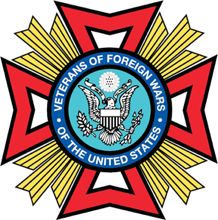 REPORT OF DECEASED MEMBERNAME OF DECEASED:                                                                                                                       ____________________________________________________________________________________________________________________________________________________________________________________                                               (LAST)                                                                      (FIRST)                                                   (MI)DATE, CITY, STATE OF BIRTH:                                                                                                                                                               ________________________________________________________________________________________________________________________________________________________________DATE HE/SHE PASSED AWAY:                                                                                                                                                                 _________________________________________________________________________________________________________________________________________________________________NAME OF SPOUSE OR NOK:                                                                                                                                                    _______________________________________________________________________________________________________________ _______________________________________________________ADDRESS OF SPOUSE OR NOK:                                                                                                                                                                         ___________________________________________________________________________________________________________________________________________________________                                                         (CITY)                                                   (STATE)                                         (ZIP CODE)POST AFFILIATION:                                  _____________________________________________________________________________________________________________________________________________________________________________________________                                                         (CITY)                                                                                (POST #)BRANCH OF SERVICE:                                                                                                                        ____________________________________________________________________________________________________________________________________________________________________________________				            (ARMY, NAVY, AIR FORCE, USMC, COAST GUARD)YEARS OF SERVICE:                                                                                                               ______________________________________________________________________________________________________________________________________________________________________________________WAR:                               ______________________________________________________________________________________________________________________________________________________________________________________________________________________________                        (WWII, KOREA, VIETNAM, GWOT, ETC.)NAME OF FUNERAL HOME OR CHURCH:                                                                                                                                                                                                                    ______________________________________________________________________________________________________________________________________STREET ADDRESS:                                                                                                          ___________________________________________________________________________________________________________________________________________________________________________________________CITY, STATE, ZIP:                                                                                              _________________________________________________________________________________________________________________________________________________________________________________________________-DATE & TIME OF VISITATION:                                                                                                                                                          ____________________________________________________________________________________________________________________________________________________________________FUNERAL SERVICE LOCATION:                                                                                                                                                                      ________________________________________________________________________________________________________________________________________________________________DATE & TIME OF FUNERAL SERVICE:                                                                                                                                                                                                   _________________________________________________________________________________________________________________________________________________STREET ADDRESS:                                                                                                        ______________________________________________________________________________________________________________________________________________________________________________________________CITY, STATE, ZIP:                                                                                                  ________________________________________________________________________________________________________________________________________________________________________________________________NAME OF CEMETERY:                                                                                                                          ______________________________________________________________________________________________________________________________________________________________________________________DATE & TIME OF COMMITTAL:                                                                                                                                                              ___________________________________________________________________________________________________________________________________________________________________FLOWER OR DONATION INFORMATION:                                                                                                                                                                                                                __________________________________________________________________________________________________________________________________________MILITARY AWARDS RECEIVED:                                                                                                                                                                     ________________________________________________________________________________________________________________________________________________________________HIGHEST VFW OFFICE HELD:                                                                                                                                                          ______________________________________________________________________________________________________________________________________________________________________					              (POST, DISTRTICT, DEPT, CONFERENCE, NATIONAL)The intent of this program is to inform as many members as possible of the passing of a comrade so they might be able to attend the services of the deceased, offer condolences and support to the spouse, family and loved ones of the deceased and pay their final respects to their friend.  Those comrades who are not able to attend the services can still grieve for their friend, offer prayers, send a card, call the family and express kind thoughts, and cherish their memory.VFW Member: Please print this form and fill it out as completely as possible.  Then keep it with your important papers.  Upon your death, your NOK should provide the needed information about the visitation, funeral and committal services and then call or send the form by e-mail to the VFW Post Commander or Chaplain.If you have any comments or ideas as to how we can improve on this form or how better to implement this program, please contact Rev. Peter Hook, Past VFW National Chaplain at PeterHook@verizon.net